                                             بسمه تعالی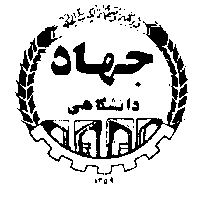         طرحنامه پیشنهادی دفتر تخصصی کشاورزی و منابع طبیعیعنوان طرح به فارسي::     Project titleمسئول اجراي طرح :کل بودجه طرح (ریال):                               		مدت اجرای طرح )ماه) :نوع طرح:	بنیادی 	            كاربردي 	توسعه‌اي             واحد سازمانی مجری:عنوان گروه پژوهشي/ مركز:	نوع موافقت گروه پژوهشی/ مرکز :		   اصولی               قطعی 	              هدف 4 	  نحوۀ اجرای طرح: مستقل  	مشترک 	        نام واحد سازمانی مشارکت کننده: محل تامین اعتبار طرح:کارفرما:                             ................................ (ریال)واحد سازمانی مجری:             ........................... (ریال)معاونت پژوهش و فناوری:      ........................... (ریال)این قسمت در صورتیکه گروه موافقت قطعی دارد تکمیل شود.عنوان شبکه برنامه: 						تاریخ تصویب شبکه برنامه:عنوان طرح پیشنهادی در شبکه برنامه: 			تعداد طرح های شبکه برنامه:                     		 طرح پیشنهادی، طرح چندم از شبکه برنامه است؟تعداد طرح های اجرا شده از شبکه برنامه:  کارفرمایی: ........  دفتر مرکزی: ........  واحد: ........       مشترک بین جهاد و کارفرما: ........                                                                         	1ـ خلاصه طرح:2ـ هدف و ضرورت اجراي طرح (با ذكر كاربرد نتايج طرح):3ـ تئوري مبناي طرح با ذكر جدید ترین منابع داخلي و خارجي(ذکر مشخصات کامل منابع ضروری است):4 ـ روش پژوهش و تكنيك‌هاي اجرائي طرح (با ذكر روش‌هاي نمونه‌برداري، روش‌های انجام آزمایشات، نوع طرح آماري مورد استفاده و تعداد تكرار به همراه ذکر منابع مورد استفاده در روش پژوهش):5- سوالات و فرضيه‌هاي تحقيق ( بین سوال‌ها و فرضیه‌های پژوهش‏ با روش پژوهش، باید تناظر و همبستگی وجود داشته باشد):6ـ سابقه اجراي طرح و نتايج حاصله (در ايران و حتي‌الامكان در خارج از كشور با ذكر مآخذ):7- شاخصه طرح:الف- توليد علم:	              -پايان‌نامه تحصيلات تكميلي				- تأليف كتاب				- انتشار مقاله 	علمي - پژوهشي		   علمي - ترويجي		      ساير				- ارائه نظريه يا كشف علمي جديدب- ظرفيت‌سازي علم و فناوري:	- توانمندسازي پژوهشگران				- افزايش توان علمي و اجرائي واحد/ پژوهشكده				- تجهيز آزمايشگاه				- افزايش توان ارائه خدمات تخصصي و مشاوره‌ايج- توليد فناوري:			-نوآوري در محصول				- ثبت اختراع				- نوآوري در فرآيند	8ـ توجيه اقتصادي طرح با ذكر آمار، محاسبات، منابع و مآخذ مربوطه:9ـ درجات علمي مسئول اجراي طرح به ترتيب از آخرين درجه تحصيلي:10ـ سوابق شغلي مسئول اجراي طرح به ترتيب از آخرين شغل:11ـ فعاليت‌هاي مهم پژوهشي مسئول اجراي طرح (فقط فعالیت‌هایی که با موضوع طرحنامه ارتباط داشته ‌باشد ذکر گردد):تذكر : در صورت امكان نسخه‌اي از نتايج فعاليت‌هاي پژوهشي خود را بصورت امانت به پيوست پرسشنامه ارسال داريد.12ـ انتشارات مهم مسئول اجراي طرح (صرفاَ عناوین انتشارات مجری که کاملاَ با موضوع طرحنامه ارتباط دارد در این محل ذکر گردد. در صورت نیاز رزومه مجری پیوست گردد).13ـ نشاني پستی مسئول اجراي طرح:		محل كار:		14ـ مشخصات مجری و همكاران طرح1:ادامه جدول 14:تخصص همکاران طرح باید با موضوع طرح و نوع مسئولیت بند 15 در طرح همخوانی داشته باشند و به امضای کلیه همکاران رسانده شود.    15  ـ هزينه پرسنلي مجری و همكاران طرح (مطابق بند قبل تکمیل شود):1- نوع مسئولیت باید بر اساس نوع فعالیت‌هایی که در روش پژوهش طرح با آن اشاره شده است تعیین و نوشته شود.2- منظور از ساعات موظف، مدت زمانی است که شخص بدون دریافت حق‌الزحمه و در ساعات موظف کاری در طرح همکاری می‌کند. منظور از ساعات غیر موظف، ساعات خارج از وقت اداری است که در صورت نیاز به همکاری شخص در طرح لحاظ می‌شود و حق‌التحقیق (مطابق جدول حق التحقیق) به آن تعلق می‌گیرد.     16 ـ زمان‌بندي اجراي طرح:       17ـ مقاطع و تاريخ اخذ گزارش كار طرح:18ـ آيا براي اجرای طرح از سازمان ديگري نيز درخواست همكاري شده است؟ بلي          خير          در صورت مثبت بودن پاسخ:- نام سازمان‌ مشاركت كننده: - نوع مشارکت:  مالي                 ميزان مشاركت(ریال):                                          		انساني             در بندهاي 14 و 15 منعكس نمائید.		تجهيزاتي       در بندهاي 19 و 20 و 21  و 22 منعكس نمائيد.		نوع ديگر	       توضيح دهيد:- سهم مالکیت معنوی دستگاه مشارکت کننده چگونه مشخص شده است؟شرایط همکاری دستگاه مشارکت کننده:19ـ هزينه آزمايش‌ها و خدمات تخصصي كه توسط ديگر مؤسسات صورت مي‌گيرد:20ـ فهرست دستگاه‌ها، وسايل و مواد مورد نياز طرح كه از طرف مؤسسه متبوع يا همكار بدون دريافت هزينه تأمين مي‌شود:21ـ تجهيزات غيرمصرفي مورد نياز طرح:22ـ مواد و ابزار مصرفي مورد نياز طرح:23ـ هزينه‌هاي مسافرت (اعم از هزينه مربوط به تهيه بليط، اسكان، غذا، حق مأموريت و سوخت):24ـ ساير هزينه‌ها:25ـ اطلاعات مالي:											صحت مطالب مندرج در پرسشنامه را تأئيد مي‌نمائيم:نام و نام‌ خانوادگی مسئول طرح:	              		     نام و نام‌ خانوادگی معاون پژوهشي:         امضاء و تاريخ :						                امضاء و تاريخ: پيوستبا توجه به موضوع و محتواي طرح، داوران زير پيشنهاد مي‌گردد:درجه علميرشته تحصيليتخصصدانشگاهكشورسال اخذ مدركسمت و نوع كارمدتمدتنام مؤسسهشهركشورسمت و نوع كاراز تاريختا تاريخنام مؤسسهشهركشورعنوان كارموسسه تأمين كننده اعتبارتاريختاريخنتيجه عيني كارنقش شما در طرحنقش شما در طرحعنوان كارموسسه تأمين كننده اعتباراز تاریختا تاریخنتيجه عيني كارمسئولهمكارردیفنام و نام خانوادگيمرتبه علميمرتبه علميرشته تحصيليشغل و موسسه متبوعامضاء همكارردیفنام و نام خانوادگيرتبهپایهرشته تحصيليشغل و موسسه متبوعامضاء همكار12345رديفپست الكترونيكتلفنتلفن همراه12345ردیفنام و نام خانوادگیمسئولیت1 در طرحكل ساعات كار در هفتهكل ساعات كار در هفتهميزان حق‌الزحمه درماه (ريال)مدت اشتغال (ماه)جمع (ريال)ردیفنام و نام خانوادگیمسئولیت1 در طرحموظف2غيرموظفميزان حق‌الزحمه درماه (ريال)مدت اشتغال (ماه)جمع (ريال)12345جمع كل هزينه‌ پرسنليجمع كل هزينه‌ پرسنليجمع كل هزينه‌ پرسنليجمع كل هزينه‌ پرسنليجمع كل هزينه‌ پرسنليتاريختاريخمراحل اجرا و شرح خدمات هر مرحله طبق بند 4 (روش پژوهش)رديفتا تاریخاز تاریخمراحل اجرا و شرح خدمات هر مرحله طبق بند 4 (روش پژوهش)رديف12345بودجه هر مقطع (ريال)تاريخ اخذ گزارشمحتواي گزارش (شامل نتيجه كداميك از فعاليت‌هاي بند 16 است) (فقط رديف ذكر شود)مقاطع اجرامقطع اولمقطع دوممقطع نهاییجمع (ريال)هزينه براي هر دفعهتعداد كل دفعاتمركز سرويس دهندهموضوع آزمايش يا خدمات تخصصيجمع كل (ریال) :جمع كل (ریال) :مدت (ساعت) ـ مقدار يا تعدادمؤسسه مالكنام دستگاه، مواد و ...قيمت كلقيمت كلقيمت واحد (ریال)تعدادمحل تأمينمحل تأمينكشور سازندهشركت‌ سازندهنام دستگاه، تجهیزاتارز رایجريالقيمت واحد (ریال)تعدادخارجداخلكشور سازندهشركت‌ سازندهنام دستگاه، تجهیزاتجمع كل(ریال): جمع كل(ریال): جمع كل(ریال): جمع كل(ریال): جمع كل(ریال): جمع كل(ریال): جمع كل(ریال): قيمت كل (ریال)قيمت واحد (ریال)تعداد/ مقدارمحل تأمينمحل تأمينكشور سازندهشركت‌ سازندهوسيله يا موادقيمت كل (ریال)قيمت واحد (ریال)تعداد/ مقدارخارجداخلكشور سازندهشركت‌ سازندهوسيله يا موادجمع كل(ریال) جمع كل(ریال) جمع كل(ریال) جمع كل(ریال) جمع كل(ریال) جمع كل(ریال) هزينه ‌(ريال)تعداد افرادمدت هر سفرتعداد مسافرت‌هدف از مسافرتمقصدمبداءجمع هزينه‌هاي مسافرت (ریال):                                                                    جمع هزينه‌هاي مسافرت (ریال):                                                                    جمع هزينه‌هاي مسافرت (ریال):                                                                    جمع هزينه‌هاي مسافرت (ریال):                                                                    مبلغ (ریال)موارد هزینه‌ایهزينه ارتباطات و حمل و نقل (هزینه پست، حمل بار و ...)هزينه تهيه و تامین منابع علمي (خرید كتب و نشريات، تکثیر و ...)هزينه كرايه و اجاره (تجهيزات، ماشين‌آلات، ساختمان، زمين و ...)جمع هزينه‌هاي پرسنلي (بند 15):                                                                                                                                         ريالجمع هزينه‌ آزمايش‌ها و خدمات تخصصي (بند 19):                                                                                                              ريالجمع هزينه دستگاه‌ها، وسائل و مواد (بند 20 و 21 و 22):                                                                                                      ريالجمع هزينه‌هاي مسافرت (بند 23):                                                                                                                                        ريالساير هزينه‌ها (بند 24):                                                                                                                                                          ريالجمع كل هزينه‌هاي طرح:                                                                                                                                      ريالنام و نام خانوادگيسازمان متبوعرشته تحصيليمقطع تحصیلیمرتبه علمیتخصصپست الكترونيكتلفن/ترجيحاً تلفن همراه